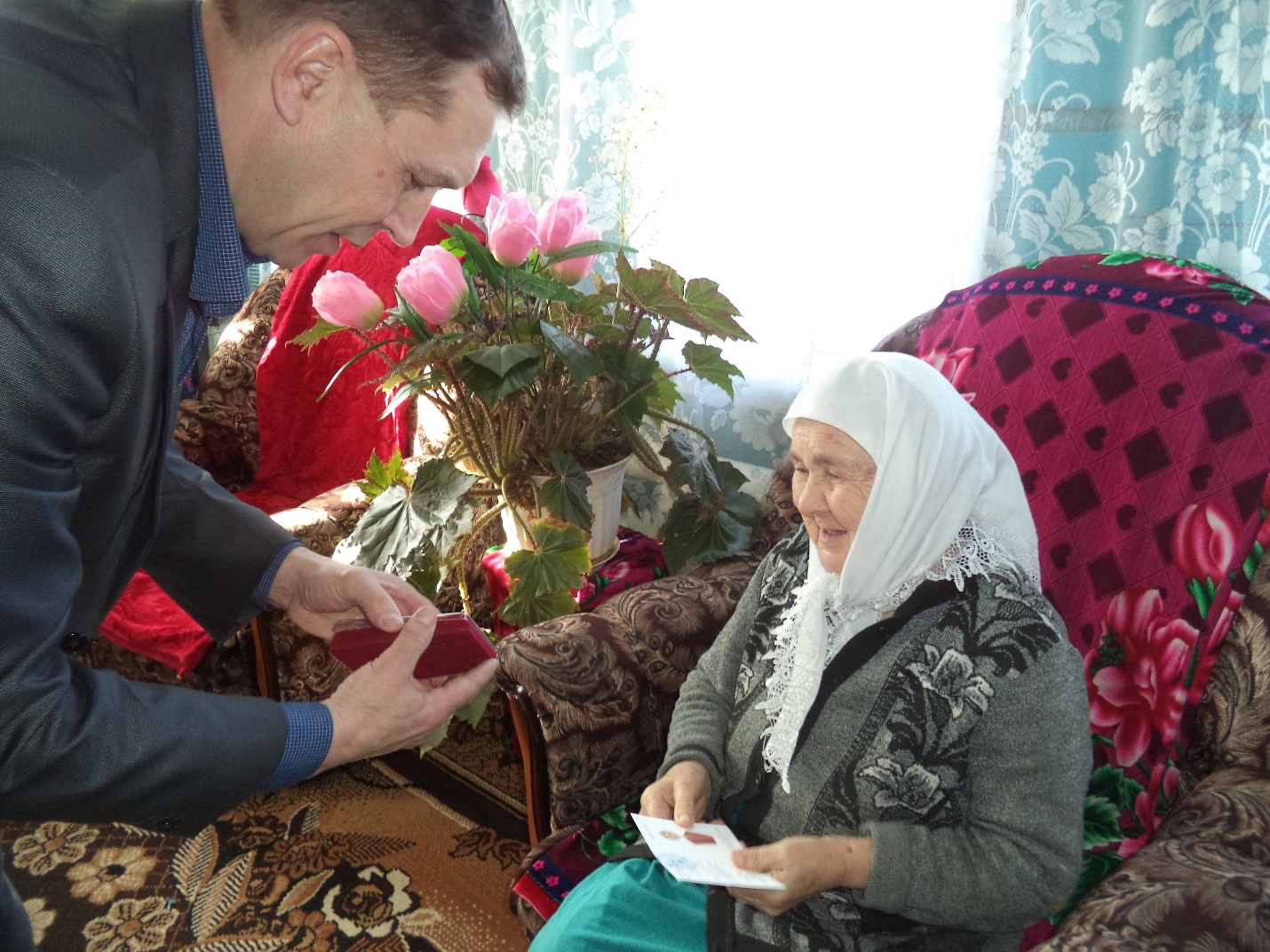 Задиханова Каусария Летфулловна, 01.07.1931 года рождения, уроженка д.Нижний Каракитан Дрожжановского района ТАССР. Вместе с супругом воспитали 10 детей. Ветеран тыла, проработала всю жизнь в колхозе «Юлдуз», на ферме, обработала свеклу.  В данное время проживает в селе с семьей сына.